ST MARGARET’S CHURCH HORSFORTH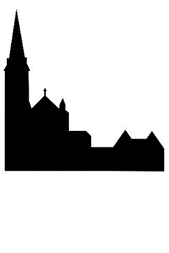 Parish Administrator Person SpecificationEssentialAdministrative and organisational skillsAbility to communicate well - verbally and in promoting activitiesAbility to relate to a range of people and situationsAbility to motivate others and selfHigh degree of enthusiasm, honesty and reliabilityIT skillsSympathetic to the aims of the church and centreDesirableExperience of running church and/or community groupsExperience of working with volunteersAbility to monitor and evaluate